МУНИЦИПАЛЬНОЕ БЮДЖЕТНОЕОБЩЕОБРАЗОВАТЕЛЬНОЕ УЧРЕЖДЕНИЕПЛАТОНОВСКАЯ СРЕДНЯЯ ОБЩЕОБРАЗОВАТЕЛЬНАЯ ШКОЛА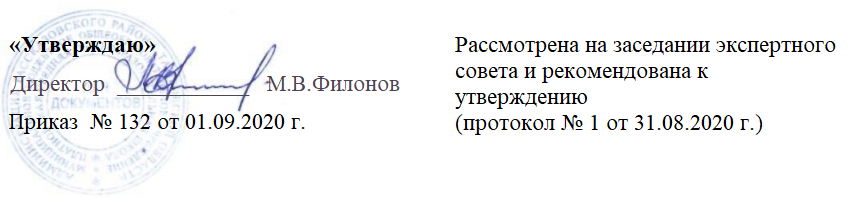 Рабочая программаучебного предмета «Физическая культура»для начального общего образованияСрок освоения программы: 4 года (1- 4 классы)4 классСоставитель:Пешкова Марина Анатольевнаучитель начальных классов2020 годПОЯСНИТЕЛЬНАЯ ЗАПИСКАРабочая программа учебного предмета «Физическая культура» составлена в соответствие с требованиями ФГОС НОО и одобрена решением федерального учебно-методического объединения по начальному общему образованию (протокол от 8 апреля 2015 г. № 1/15) (https://fgosreestr.ru/).  Данная программа разработана на основе: 1.Федерального Закона «Об образовании в РФ» от 29.12.2012 № 273 (с изм. и доп., вступ. в силу 01.09.2020); 2.Федерального перечня учебников (приказы Министерства просвещения РФ №345 от 28.12.2018 г., № 632 от 22.11.2019 г.); 3.Санитарно-эпидемиологическими требованиями к условиям и организации обучения в общеобразовательных учреждениях «Об утверждении СанПин 2.4.2.2821-10» постановление Главного санитарного врача РФ от 29.12.2010 г. №189 (в редакции от 22.05.2019 г.); 4. «Об утверждения перечня средств обучения и воспитания, необходимых для реализации образовательных программ начального общего образования …, соответствующим новым условиям образования…» приказ Министерства просвещения РФ №465 от 03.09.2019 г.         Учебно-методический комплекс «Перспектива», учебник: А.П. Матвеев. Физическая культура. М.: Просвещение, 2019. (Образовательный стандарт).         Образовательный процесс, реализуемый при обучении с использованием электронного обучения и дистанционных образовательных технологий, предусматривает значительную долю самостоятельных занятий обучающихся, методическое и дидактическое обеспечение этого процесса, регулярный контроль и учет знаний, обучающихся со стороны педагога. Данная программа может реализовываться через дистанционную форму обучения.2.	ПЛАНИРУМЫЕ РЕЗУЛЬТАТЫ ОСВОЕНИЯ УЧЕБНОГО ПРЕДМЕТА «ФИЗИЧУСКАЯ КУЛЬТУРА»    Изучение физической культуры на ступени начального общего образования направлено на достижение следующих целей:понимание значение занятий физической культурой для укрепления здоровья, физического развития, физической подготовленности и трудовой деятельности.Знания о физической культуреориентирование в понятиях «физическая культура», «режим дня»; характеризовать назначение утренней зарядки, физкультминуток и физкультпауз, уроков физической культуры, закаливания, прогулок на свежем воздухе, подвижных игр, занятий спортом для укрепления здоровья, развития основных физических качеств;раскрывать на примерах положительное влияние занятий физической культурой на успешное выполнение учебной и трудовой деятельности, укрепление здоровья и развитие физических качеств;ориентирование в понятии «физическая подготовка»: характеризовать основные физические качества (силу, быстроту, выносливость, равновесие, гибкость) и демонстрировать физические упражнения, направленные на их развитие;характеристика способов безопасного поведения на уроках физической культуры и организация места занятий физическими упражнениями и подвижными играми (как в помещениях, так и на открытом воздухе).ТРЕБОВАНИЯ К УРОВНЮ ПОДГОТОВКИ ВЫПУСКНИКОВВ результате изучения физической культуры ученик должен научиться:выявлять связь занятий физической культурой с трудовой и оборонной деятельностью;характеризовать роль и значение режима дня в сохранении и укреплении здоровья; планировать и корректировать режим дня с учетом своей учебной и внешкольной деятельности, показателей своего здоровья, физического развития и физической подготовленности.Способы физкультурной деятельностиотбирать упражнения для комплексов утренней зарядки и физкультминуток и выполнять их в соответствии с изученными правилами;организовывать и проводить подвижные игры и простейшие соревнования во время отдыха на открытом воздухе и в помещении (спортивном зале и местах рекреации), соблюдать правила взаимодействия с игроками;измерять показатели физического развития (рост и масса тела) и физической подготовленности (сила, быстрота, выносливость, равновесие, гибкость) с помощью тестовых упражнений; вести систематические наблюдения за динамикой показателей.вести тетрадь по физической культуре с записями режима дня, комплексов утренней гимнастики, физкультминуток, общеразвивающих упражнений для индивидуальных занятий, результатов наблюдений за динамикой основных показателей физического развития и физической подготовленности;целенаправленно отбирать физические упражнения для индивидуальных занятий по развитию физических качеств;выполнять простейшие приемы оказания доврачебной помощи при травмах и ушибах.Физическое совершенствованиевыполнять упражнения по коррекции и профилактике нарушения зрения и осанки, упражнения на развитие физических качеств (силы, быстроты, выносливости, гибкости, равновесия); оценивать величину нагрузки по частоте пульса (с помощью специальной таблицы);выполнять организующие строевые команды и приемы;выполнять акробатические упражнения (кувырки, стойки, перекаты);выполнять гимнастические упражнения на спортивных снарядах (перекладина, гимнастическое бревно);выполнять легкоатлетические упражнения (бег, прыжки, метания и броски мячей разного веса и объема);выполнять игровые действия и упражнения из подвижных игр разной функциональной направленности.Сохранять правильную осанку, оптимальное телосложение;выполнять эстетически красиво гимнастические и акробатические комбинации;играть в баскетбол, футбол и волейбол по упрощенным правилам;выполнять тестовые нормативы по физической подготовке;плавать, в том числе спортивными способами;выполнять передвижения на лыжах (для снежных регионов России).3.СОДЕРЖАНИЕ УЧЕБНОГО ПРЕДМЕТА«ФИЗИЧЕСКАЯ КУЛЬТУРА»Знания о физической культуреФизическая культура. Физическая культура как система разнообразных форм занятий физическими упражнениями по укреплению здоровья человека. Ходьба, бег, прыжки, лазанье, ползание, ходьба на лыжах, плавание как жизненно важные способы передвижения человека.Правила предупреждения травматизма во время занятий физическими упражнениями: организация мест занятий, подбор одежды, обуви и инвентаря.Из истории физической культуры. История развития физической культуры и первых соревнований. Особенности физической культуры разных народов. Ее связь с природными, географическими особенностями, традициями и обычаями народа. Связь физической культуры с трудовой и военной деятельностью.Физические упражнения. Физические упражнения, их влияние на физическое развитие и развитие физических качеств. Физическая подготовка и ее связь с развитием основных физических качеств. Характеристика основных физических качеств: силы, быстроты, выносливости, гибкости и равновесия.Физическая нагрузка и ее влияние на повышение частоты сердечных сокращений.Способы физкультурной деятельностиСамостоятельные занятия. Составление режима дня.Выполнение простейших закаливающих процедур, комплексов упражнений для формирования правильной осанки и развития мышц туловища, развития основных физических качеств; проведение оздоровительных занятий в режиме дня (утренняя зарядка, физкультминутки).Самостоятельные наблюдения за физическим развитием и физической подготовленностью. Измерение длины и массы тела, показателей осанки и физических качеств. Измерение частоты сердечных сокращений во время выполнения физических упражнений.Самостоятельные игры и развлечения. Организация и проведение подвижных игр (на спортивных площадках и в спортивных залах).Физическое совершенствованиеФизкультурно­оздоровительная деятельность. Комплексы физических упражнений для утренней зарядки, физкульт­минуток, занятий по профилактике и коррекции нарушений осанки.Комплексы упражнений на развитие физических качеств.Комплексы дыхательных упражнений. Гимнастика для глаз.Спортивно­оздоровительная деятельность.Гимнастика с основами акробатики. Организующие команды и приемы. Строевые действия в шеренге и колонне; выполнение строевых команд.Акробатические упражнения. Упоры; седы; упражнения в группировке; перекаты; стойка на лопатках; кувырки вперед и назад; гимнастический мост.Акробатические комбинации. Пример: 1) мост из положения лежа на спине, опуститься в исходное положение, переворот в положение лежа на животе, прыжок с опорой на руки в упор присев; 2) кувырок вперед в упор присев, кувырок назад в упор присев, из упора присев кувырок назад до упора на коленях с опорой на руки, прыжком переход в упор присев, кувырок вперед.Упражнения на низкой гимнастической перекладине: висы, перемахи.Гимнастическая комбинация. Например, из виса стоя присев толчком двумя ногами перемах, согнув ноги, в вис сзади согнувшись, опускание назад в вис стоя и обратное движение через вис сзади согнувшись со сходом вперед ноги.Опорный прыжок: с разбега через гимнастического козла.Гимнастические упражнения прикладного характера. Прыжки со скакалкой. Передвижение по гимнастической стенке. Преодоление полосы препятствий с элементами лазанья и перелезания, переползания, передвижение по наклонной гимнастической скамейке.Легкая атлетика. Беговые упражнения: с высоким подниманием бедра, прыжками и с ускорением, с изменяющимся направлением движения, из разных исходных положений; челночный бег; высокий старт с последующим ускорением.Прыжковые упражнения: на одной ноге и двух ногах на месте и с продвижением; в длину и высоту; спрыгивание и запрыгивание.Броски: большого мяча (1 кг) на дальность разными способами.Метание: малого мяча в вертикальную цель и на дальность.Лыжные гонки. Передвижение на лыжах; повороты; спуски; подъемы; торможение.Плавание. Подводящие упражнения: вхождение в воду; передвижение по дну бассейна; упражнения на всплывание; лежание и скольжение; упражнения на согласование работы рук и ног. Проплывание учебных дистанций: произвольным способом.Подвижные и спортивные игры. На материале гимнастики с основами акробатики: игровые задания с использованием строевых упражнений, упражнений на внимание, силу, ловкость и координацию.На материале легкой атлетики: прыжки, бег, метания и броски; упражнения на координацию, выносливость и быстроту.На материале лыжной подготовки: эстафеты в передвижении на лыжах, упражнения на выносливость и координацию.На материале спортивных игр:Футбол: удар по неподвижному и катящемуся мячу; остановка мяча; ведение мяча; подвижные игры на материале футбола.Баскетбол: специальные передвижения без мяча; ведение мяча; броски мяча в корзину; подвижные игры на материале баскетбола.Волейбол: подбрасывание мяча; подача мяча; прием и передача мяча; подвижные игры на материале волейбола. Подвижные игры разных народов.Общеразвивающие упражненияНа материале гимнастики с основами акробатикиРазвитие гибкости: широкие стойки на ногах; ходьба с включением широкого шага, глубоких выпадов, в приседе, со взмахом ногами; наклоны вперед, назад, в сторону в стойках на ногах, в седах; выпады и полушпагаты на месте; «выкруты» с гимнастической палкой, скакалкой; высокие взмахи поочередно и попеременно правой и левой ногой, стоя у гимнастической стенки и при передвижениях; комплексы упражнений, включающие в себя максимальное сгибание и прогибание туловища (в стойках и седах); индивидуальные комплексы по развитию гибкости.Развитие координации: произвольное преодоление простых препятствий; передвижение с резко изменяющимся направлением и остановками в заданной позе; ходьба по гимнастической скамейке, низкому гимнастическому бревну с меняющимся темпом и длиной шага, поворотами и приседаниями; воспроизведение заданной игровой позы; игры на переключение внимания, на расслабление мышц рук, ног, туловища (в положениях стоя и лежа, сидя); жонглирование малыми предметами; преодоление полос препятствий, включающее в себя висы, упоры, простые прыжки, перелезание через горку матов; комплексы упражнений на координацию с асимметрическими и последовательными движениями руками и ногами; равновесие типа «ласточка» на широкой опоре с фиксацией равновесия; упражнения на переключение внимания и контроля с одних звеньев тела на другие; упражнения на расслабление отдельных мышечных групп; передвижение шагом, бегом, прыжками в разных направлениях по намеченным ориентирам и по сигналу.Формирование осанки: ходьба на носках, с предметами на голове, с заданной осанкой; виды стилизованной ходьбы под музыку; комплексы корригирующих упражнений на контроль ощущений (в постановке головы, плеч, позвоночного столба), на контроль осанки в движении, положений тела и его звеньев стоя, сидя, лежа; комплексы упражнений для укрепления мышечного корсета.Развитие силовых способностей: динамические упражнения с переменой опоры на руки и ноги, на локальное развитие мышц туловища с использованием веса тела и дополнительных отягощений (набивные мячи до 1 кг, гантели до 100 г, гимнастические палки и булавы), комплексы упражнений с постепенным включением в работу основных мышечных групп и увеличивающимся отягощением; лазанье с дополнительным отягощением на поясе (по гимнастической стенке и наклонной гимнастической скамейке в упоре на коленях и в упоре присев); перелезание и перепрыгивание через препятствия с опорой на руки; подтягивание в висе стоя и лежа; отжимание лежа с опорой на гимнастическую скамейку; прыжковые упражнения с предметом в руках (с продвижением вперед поочередно на правой и левой ноге, на месте вверх и вверх с поворотами вправо и влево), прыжки вверх-вперед толчком одной ногой и двумя ногами о гимнастический мостик; переноска партнера в парах.На материале легкой атлетикиРазвитие координации: бег с изменяющимся направлением по ограниченной опоре; пробег коротких отрезков из разных исходных положений; прыжки через скакалку на месте на одной ноге и двух ногах поочередно.Развитие быстроты: повторное выполнение беговых упражнений с максимальной скоростью с высокого старта, из разных исходных положений; челночный бег; бег с горки в максимальном темпе; ускорение из разных исходных положений; броски в стенку и ловля теннисного мяча в максимальном темпе, из разных исходных положений, с поворотами.Развитие выносливости: равномерный бег в режиме умеренной интенсивности, чередующийся с ходьбой, с бегом в режиме большой интенсивности, с ускорениями; повторный бег с максимальной скоростью на дистанцию 30 м (с сохраняющимся или изменяющимся интервалом отдыха); бег на дистанцию до 400 м; равномерный 6-минутный бег.Развитие силовых способностей: повторное выполнение многоскоков; повторное преодоление препятствий (15—20 см);передача набивного мяча (1 кг) в максимальном темпе, по кругу, из разных исходных положений; метание набивных мячей (1—2 кг) одной рукой и двумя руками из разных исходных положений и различными способами (сверху, сбоку, снизу, от груди); повторное выполнение беговых нагрузок в горку; прыжки в высоту на месте с касанием рукой подвешенных ориентиров; прыжки с продвижением вперед (правым и левым боком), с доставанием ориентиров, расположенных на разной высоте; прыжки по разметкам в полуприседе и приседе; запрыгивание с последующим спрыгиванием.На материале лыжных гонокРазвитие координации: перенос тяжести тела с лыжи на лыжу (на месте, в движении, прыжком с опорой на палки); комплексы общеразвивающих упражнений с изменением поз тела, стоя на лыжах; скольжение на правой (левой) ноге после двух­трех шагов; спуск с горы с изменяющимися стойками на лыжах; подбирание предметов во время спуска в низкой стойке.Развитие выносливости: передвижение на лыжах в режиме умеренной интенсивности, в чередовании с прохождением отрезков в режиме большой интенсивности, с ускорениями; прохождение тренировочных дистанций.На материале плаванияРазвитие выносливости: повторное проплывание отрезков на ногах, держась за доску; повторное скольжение на груди с задержкой дыхания; повторное проплывание отрезков одним из способов плавания.4. ТЕМАТИЧЕСКОЕ ПЛАНИРОВАНИЕ УЧЕБНОГО ПРЕДМЕТА«ФИЗИЧЕСКАЯ КУЛЬТУРА»ПРИЛОЖЕНИЕ Календарно-тематическое планирование уроков физической культуры 4 класса на 2020-2021учебный год в соответствии с требованиями ФГОС (предметная линия «Перспектива»). УМК: учебник: А.П.Матвеев. Физическая культура. М.: Просвещение, 2019. (Образовательный стандарт). М.: Просвещение. Сборник рабочих программ. Система учебников "ПЕРСПЕКТИВА" 1-4 классы. Л.Ф.Климанова, А.А.Плешаков и др..№ п/пНазвание модуля, темыКоличество часовКоличество часовКоличество часовФормы контроля/аттестации№ п/пНазвание модуля, темыВсегоТеорияПрактикаФормы контроля/аттестации1.Знания о физической культуре.440Текущий контроль.Устный опрос.  2.Способы физкультурной деятельности.      6       60Устный опрос. Текущий контроль.Тесты3.Физическое совершенствование:- физкультурно – оздоровительная        деятельность;- спортивно – оздоровительная деятельность:гимнастикалегкая атлетикалыжные гонкиподвижные игры с элементами спортивных игр92       092ЗачетМониторингУстный опрос.Текущий контроль.ТестированиеИтоговый контрольИтого10210        92№ п/пТема урокаКол-во часовТип урокаЭлементы содержанияТребования к уровню подготовки обучающихсяВид контроляУниверсальные учебные действия Дата проведенияДата проведения№ п/пТема урокаКол-во часовТип урокаЭлементы содержанияТребования к уровню подготовки обучающихсяВид контроляУниверсальные учебные действия ПланФакт123456789101Организационно-методические требования на уроках физической культуры.1Постановка учебной задачиЗначение занятий физической культурой для укрепления здоровья.Научатся ориентироваться в понятии «физическая культура».Научатся характеризовать роль и значение уроков физической культуры.текущийИспытывать чувство гордости за достижения в мировом и отечест-венном спорте.Взаимодействовать со сверстниками.2 Ходьба и бег с изменением длины и частоты шага.1Решение частных задачХодьба с изменением длины и частоты шага. Ходьба через препятствия. Бег с высоким поднима-нием бедра. Игра «Смена сторон». Инструктаж по ТБ. Научатся ориентироваться в понятии «физическая культура».Научатся характеризовать роль и значение уроков физической культуры.текущийУметь правильно выполнять движения при ходьбе и беге.Пробегать с максимальной скоростью (60 м).Развивать скоростных способностей.3Ходьба и бег с изменением длины и частоты шагов. Бег на скорость.1Решение частных задачХодьба через несколько препятствий. Бег с максимальной скоростью (60 м). Развитие скоростных способностей. Игра «Смена сторон».Научатся правильно выполнять движения при ходьбе и беге. Пробегать с максимальной скоростью (60 м).текущийИспользовать двигательный опыт в организации отдыха и досуга.Умение поддерживать друг друга в игре.4Бег на скорость (30 м). Встречная эстафета.1Решение частных задачБег на скорость. Развитие скоростных способностей.Научатся правильно выполнять движения при ходьбе и беге. текущийИспользовать двигательный опыт в организации отдыха и досуга. Пробегать с максимальной скоростью (30 м) Развивать скоростные способности.5Бег на скорость (60 м)1Решение частных задачБег на скорость. Развитие скоростных способностей.Игра «Кот и мыши».Научатся правильно выполнять движения при ходьбе и беге, пробегать с максимальной скоростью(60 м)тематическийСамостоятельнооценивать правильность выполнения действий; вносить необходимые коррективы в исполнение. 6Бег на результат. Развитие скоростных способностей.1Контрольи оценка знанийБег на результат (30, 60 м). Понятия «эстафета», «старт», «финиш». Игра «Смена сторон».Научатся  правильно выполнять движения при ходьбе и беге.итоговыйВладеть способами взаимодействия с окружающими людьми.Соблюдать правила поведения на уроках физической культурой.7Прыжок в длину с разбега.1Решение частных задачОРУ в движении. Прыжок в длину с разбега на точность приземления. Развитие скоростно-силовых качеств. Влияние бега на здоровье. Игра «Зайцы в огороде».Научатся  правильно выполнять движения в прыжках; правильно приземляться.текущийИспользовать двигательный опыт в организации отдыха и досуга.Соблюдать правила поведения на уроках физической культурой.8Прыжок в длину способом «согнув ноги». Тройной прыжок с места.1Постановка учебной задачиОРУ в движении. Прыжок в длину с разбега.  Развитие скоростно-силовых качеств. Правила соревнований в беге, прыжках. Игра «Шишки, желуди, орехи».Научатся правильно выполнять движения в прыжках; правильно приземляться.текущийИспользовать двигательный опыт в организации отдыха и досуга. Самостоятельнооценивать правиль-ность выполнения действий; вносить не-обходимые коррективы в исполнение.9Прыжок в длину способом «согнув ноги».1Решение частных задачОРУ в движении. Прыжок в длину с разбега. Прыжок в длину с места. Прыжок с высоты 60 см. Развитие скоростно-силовых качеств. Игра «Волк во рву».Научатся правильно выполнять движения в прыжках; правильно приземлятьсятекущийИспользовать двигательный опыт в организации отдыха и досуга.Уметь поддерживать друг друга в игре. Общаться и взаимодействовать со сверстниками.10Бросок теннисного мяча  на дальность и в цель.1Постановка учебной задачиОРУ в движении. Метание теннисного мяча с места на дальность. Метание в цель с 4-5 м. Развитие скоростно-силовых качеств. Правила соревнований в метании.Игра «Невод».Научатся метать из различных положений на дальность.текущийЗнать правила личной гигиены.Использовать двигательный опыт в организации отдыха и досуга.11Бросок теннисного мяча  на дальность, на точность и на заданное расстояние.1Решение частных задачОРУ в движении. Метание теннисного мяча с места на дальность, точность. Метание в цель с 4-5 м. Развитие скоростно-силовых качеств. Игра «Третий лишний».Научатся  метать из различных положений на дальность.текущийИспользовать полученные знания; принимать и сохранять учебную задачу; адекватно воспринимать оценку учителя, товарищей.12Бросок набивного мяча.1Решение частных задачОРУ в движении. Метание малого мяча с места на заданное расстояние. Метание набивного мяча. Игра «Охотники и утки».Научатся правильно выполнять движения при метании различными способами; метать мяч в цель.текущийУчиться вести, подбра-сывать и ловить мяч, перебрасывать мяч в парах. Общаться и взаимодействовать со сверстниками.13Подвижные игры на основе баскетбола.Техника безопасности во время занятий играми. Ведение мяча на месте и в движении.1Постановка учебной задачиОРУ с обручами. Эстафеты. Развитие скоростно-силовых способностей. Игры «Космонавты»,    «Разведчики и часовые», «Мяч ловцу».Научатся играть в подвижные игры с бегом, прыжками, метанием.тематическийИспользовать наиболее удобный темп и ритм для выполнения бега. Держать, передавать на расстояние, ведение, броски мяча в процессе подвижных игр.14Ведение мяча с изменением направления.1Решение частных задачОРУ с обручами. Игра «Гонка мячей по кругу». Эстафеты. Развитие скоростно-силовых способностей.Научатся играть в подвижные игры с бегом, прыжками, метанием.текущийВладеть способами взаимодействия с окружающими людьми.Владеть мячом (держать, передавать на расстояние, ловля, ведение, броски) в процессе подвижных игр.15Ловля и передача мяча на месте   и в движении.1Решение частных задачОРУ с обручами. Эстафеты с мячами. Развитие скоростно-силовых способностей Игры «Белые медведи», «Космонавты», Игра «Вызови по имени».Научатся играть в подвижные игры с бегом, прыжками, метанием.текущийУчиться вести, подбра-сывать и ловить мяч, перебрасывать мяч в парах. Общаться и взаимодействовать со сверстниками.16Ловля и передача мяча на месте   и в движении в тройках.1Решение частных задачОРУ с обручами. Эстафеты с мячами. Развитие скоростно-силовых способностей. Игра «Подвижная цель» Игры «Прыжки по полосам», «Волк во рву».Научатся играть в подвижные игры с бегом, прыжками, метанием.текущийИспользовать двигательный опыт в организации активного отдыха и досуга.Знать правила личной гигиены.17Броски в кольцо двумя руками снизу.1Постановка учебной задачиОРУ с обручами. Игра «Мяч ловцу». Подвижные игры «Прыжки по полосам», «Волк во рву». Эстафета «Веревочка под ногами».Научатся играть в подвижные игры с бегом, прыжками, метанием.текущийЗнать правила личной гигиены. Владеть мячом (держать, передавать на расстояние, ловля, ведение, броски) в процессе подвижных игр.18Ловля и передача мяча на месте   и в движении по кругу..1Решение частных задачОРУ с мячом. Игры «Кто дальше бросит», «Наступление». Эстафеты с мячами. Игра «Охотники и утки».Подвижные игры «Прыгуны и пятнашки», «Заяц, сторож, Жучка».Научатся игр играть в подвижные игры с бегом, прыжками, метанием.текущийУчаствовать в подвижных играх; слушать и понимать речь других.Общаться и взаимодействовать со сверстниками.19Броски в кольцо двумя руками снизу.1Решение частных задачОРУ с обручами. Эстафеты с мячами. Развитие скоростно-силовых способностей. Игра «Подвижная цель» Игры «Прыжки по полосам», «Волк во рву».Научатся играть в подвижные игры с бегом, прыжками, метанием.текущийВладеть мячом (держать, передавать на расстояние, ловля, ведение, броски) в процессе подвижных игр. Выполнять упражне-ния на гибкость.20Броски в кольцо одной рукой от плеча.1Решение частных задачОРУ с мячом. Эстафета «Веревочка под ногами». Развитие скоростно-силовых способностей. Игры «Вызов номеров», «Защита укреплений». Игра «Снайперы».Научатся играть в подвижные игры с бегом, прыжками, метанием мача.текущийВыполнять упраж-нений на гибкость.Владеть способами взаимодействия с окружающими людьми. Следить за безопа-сностью  друг друга.21Ловля и передача мяча на месте   и в движении по кругу.1Решение частных задачОРУ с мячом. Эстафета «Веревочка под ногами». Игры «Вызов номеров», «Защита укреплений».Научатся  осуществлять индивидуальные и групповые действия в подвижных играх.текущийУчиться вести, подбра-сывать и ловить мяч, перебрасывать мяч в парах. Использовать двигательный опыт в организации отдыха и досуга.22Ведение на месте правой и левой рукой в движении шагом и бегом.1Решение частных задачОРУ с мячом. Игра «Борьба за мяч». Эстафеты с гимнастичес-кими палками. Развитие скоростно-силовых способностей. Игры «Вызов номеров», «Защита укреплений».Научатся осуществлять индивидуальные и групповые действия в подвижных играх. текущийУчиться  вести мяч  на месте и в движении.  Ловить и  передавать мяч двумя руками, одной рукой, стоя на месте. Знать правила личной гигиены.23Ведение на месте правой и левой рукой в движении шагом и бегом.1Решение частных задачОРУ с мячом. Эстафеты. Развитие скоростно-силовых способностей.Игра  «Передал - садись». Игры «Мышеловка».Научатся осуществлять индивидуальные и групповые действия в подвижных играх.текущийЛовить и  передавать мяч двумя руками, одной рукой, стоя на месте. 24Броски в кольцо двумя руками снизу. Ведение мяча на месте и в движении.1Решение частных задачОРУ с мячом. Эстафеты. Развитие скоростно-силовых способностей. Игра «Перестрелка», «Снайперы». Игры «Мышеловка», «Невод».Научатся владеть мячом (держать, передавать на расстояние, ловля, ведение, броски) в процессе подвижных игр.тематическийИспользовать двигательный опыт в организации активного отдыха и досуга.Знать правила личной гигиены.25Ловля и передача мяча на месте   и в движении.1Решение частных задачОРУ с мячом. Игры «Эстафета зверей», «Метко в цель», «Кузнечики».  Эстафеты. Игра «Мяч ловцу».Научатся выполнять упражнения с мячом, выполнять физкультминутку.текущийРазвивать мышцы рук, ног, гибкости и координации движений. Использовать двигательный опыт в организации активного отдыха и досуга.26Гимнастика с элемента-ми акробатикиПерекаты в группировке с последующей опорой руками за головой.1Постановка учебной задачиСтроевые упражнения.  Упражнения в равновесии. ОРУ на развитие гибкости. Ходьба по бревну большими шагами и выпадами. Инструктаж по ТБ.Научатся  выполнять строевые команды; выполнять акробати-ческие элементы раздельно и в комбинации.тематическийУчиться вести, подбра-сывать и ловить мяч, перебрасывать мяч в парах. Использовать двигательный опыт в организации отдыха и досуга.27Кувырок вперед, кувырок назад и перекат. Стойка на лопатках.1Решение частных задачСтроевые упражнения .ОРУ на развитие гибкости. Ходьба по бревну на носках.Научатся выполнять строевые команды; акробатические элементы раздельно и в комбинации.текущийИспользовать двигательный опыт в организации активного отдыха и досуга.Знать правила личной гигиены.28Кувырок вперед, кувырок назад и перекат. Стойка на лопатках.1Решение частных задачКувырок вперед, кувырок назад и перекат. Стойка на лопатках.Научатся выполнять строевые команды; выполнять акробатические элементы раздельно и в комбинации.текущийУчиться вести, подбра-сывать и ловить мяч, перебрасывать мяч в парах. Использовать двигательный опыт в организации отдыха.29Мост. Кувырок назад и перекат.1Решение частных задачСтроевые упражнения .ОРУ на развитие гибкости. Кувырок назад и перекат.Научатся выполнять строевые команды; выполнять акробатические элементы раздельно и в комбинациитекущийИспользовать двигательный опыт в организации активного отдыха и досуга. Владеть способами взаимодействия с окружающими.30Мост. Кувырок назад и перекат. 1Решение частных задачСтроевые упражнения .ОРУ на развитие гибкости. Кувырок назад и перекат. Игра «Точный поворот».Научатся выполнять строевые упражнения, ОРУ на развитие гибкости, ходьба по бревну на носках.текущийПроявлять готовность к преодолению трудностей.Владеть способами взаимодействия с окружающими.31Мост. Кувырок назад и перекат. 1Решение частных задачОбразовательно-трениро-вочная направленность. Игра «Точный поворот».Научатся выполнять строевые упражнения, ОРУ на развитие гибкости, ходьба по бревну на носках.текущийВыполнять   упражнение «мостик» из положения лёжа.Определять и формулировать цель деятельности на уроке с помощью учителя. Проявлять качества силы и координации.32Висы и упоры. 1Постановка учебной задачиПостроение в две шеренги.  ОРУ с гимнастической палкой. Подвижная игра «Посадка картофеля». Развитие силовых способностей.Научатся выполнять строевые команды; выполнять висы и упоры.текущийВладеть способами взаимодействия с окружающими людьми. Следить за безопасностью друг друга. Проявлять качества силы и координации.33Вис на согнутых руках, согнув ноги.1Решение частных задачПостроение в две шеренги.  ОРУ с гимнастической палкой. Подвижная игра «Посадка картофеля». Развитие силовых способностей.Научатся выполнять строевые команды; выполнять висы, подтягивания в висе.текущийИспользовать двигательный опыт в организации активного отдыха и досуга.Проявлять готовность к преодолению трудностей.34Вис на гимнастической стенке. Подтягивание в висе.1Решение частных задачОРУ с обручами На гимнастической стенке вис прогнувшись, поднимание ног в висе, подтягивание в висе. Игра «Не ошибись». Развитие силовых качеств.Научатся выполнять строевые команды; выполнять висы, подтягивания в висетекущийИспользовать двигательный опыт в организации активного отдыха. Владеть способами взаимодействия с окружающими.35Поднимание ног в висе. Эстафеты. 1Решение частных задачОРУ с обручами. На гимнастической стенке вис прогнувшись, поднимание ног в висе, подтягивание в висе. Игра «Не ошибись». Развитие силовых качеств.Научатся  выполнять строевые команды; выполнять акробатические элементы раздельно и в комбинации.текущийИспользовать двигательный опыт в организации активного отдыха и досуга. Владеть способами взаимодействия с окружающими.36Вис на гимнастической стенке. Подтягивания в висе.1Решение частных задачПостроение в две шеренги. ОРУ с обручами.  Вис на гимнастической стенке. Подтягивания в висе. ОРУ с мячами. Подвижная игра «Три движения». Развитие силовых способностей.Научатся выполнять строевые команды; выполнять акробатические элементы раздельно и в комбинации.текущийВырабатывать координацию движений, равновесие, ловкость. Использовать полученные знания; планировать собствен-ную деятельность.37Вис на гимнастической стенке. Подтягивания в висе.1Решение частных задачПостроение в две шеренги. Перестроение из двух шеренг в два круга. Вис стоя и лежа. Подтягивания в висе. Подвижная игра «Отгадай, чей голосок». Развитие силовых способностей.Научатся выполнять строевые команды; выполнять акробатические элементы раздельно и в комбинации.текущийИспользовать двигательный опыт в организации активного отдыха и досуга.Проявлять готовность к преодолению трудностей.38Опорный прыжок, лазание по канату.1Решение частных задачЛазание по канату в три приема. Передвижение но диагонали, противоходом, «змейкой». ОРУ с обручами. Игра «Прокати быстрее мяч». Развитие скоростно-силовых качеств.Научатся лазать по канату, гимнастической стенке.текущийВладеть способами взаимодействия с окружающими людьми. Следить за безопасностью друг друга.39Перелезание через препятствие.1Решение частных задачПередвижение но диагонали, противоходом, «змейкой». ОРУ в движении. Игра «Прокати быстрее мяч». Развитие скоростно-силовых качеств.Научатся лазать по гимнастической стенке.текущийЗнать, что такое правильная осанка, уметь использовать упражнения для формирования правильной осанки.40Лазание по канату в три приема, перелезание через препятствие.1Решение частных задачПередвижение но диагонали, противоходом, «змейкой». ОРУ в движении  Игра «Лисы и куры». Развитие скоростно-силовых качеств.Научатся выполнять строевые команды; выполнять висытекущийОпределять и формулировать цель деятельности на уроке с помощью учителя. Вырабатывать координацию движений, равновесие, ловкость.41Опорный прыжок на горку матов.1Решение частных задачОРУ в движении. Опорный прыжок на горку матов. Вскок в упор на коленях, соскок со взмахом рук. Игра «Лисы и куры». Развитие скоростно-силовых качеств.Научатся лазать по гимнастической стенке, канату; выполнять опорный прыжок.текущийИспользовать двигательный опыт в организации активного отдыха и досуга. Использовать упражнения для формирования правильной осанки.42Опорный прыжок на горку матов.1Решение частных задачОРУ в движении. Опорный прыжок на горку матов. Вскок в упор на коленях, соскок со взмахом рук. Игра «Веревочка под ногами». Развитие скоростно-силовых качеств.Научатся лазать по гимнастической стенке, канату; выполнять опорный прыжок.текущийНаходить ошибки при выполнении учебных заданий, отбирать способы их исправления. Вырабатывать координацию движений, равновесие, ловкость.43Опорный прыжок на горку матов.1Решение частных задачОРУ в движении Опорный прыжок на горку матов. Вскок в упор на коленях, соскок со взмахом рук. Игра «Веревочка под ногами». Развитие скоростно-силовых качеств.Научатся лазать по гимнастической стенке, канату; выполнять опорный прыжок.текущийНаходить ошибки при выполнении учебных заданий, отбирать способы их исправления. Вырабатывать координацию движений, равновесие, ловкость.44Упражнения в равновесии на гимнастическом бревне.1Постановка учебной задачиПодъем туловища из положения лежа .ОРУ на развитие координации.Игры «Вызов номеров», «Кто дальше бросит»Научатся осуществлять индивидуальные и групповые действия.текущийСледить за безопасностью друг друга. Использовать двигательный опыт в организации активного отдыха и досуга.45Упражнения в равновесии на гимнастическом бревне.1Решение частных задачПодъем туловища из положения лежа. ОРУ на развитие координацииИгры «Вызов номеров», «Кто дальше бросит», «Западня». Развитие скоростно-силовых способностей.Научатся осуществлять индивидуальные и групповые действия.текущийИспользовать упражнения для формирования правильной осанки.Находить ошибки при выполнении учебных заданий, отбирать способы их исправления.46Акробатическая комбинация пройденных элементов на гимнастическом бревне.1Постановка учебной задачиОРУ на развитие координации.Игра «Западня».Научатся осуществлять индивидуальные и групповые действия.тематическийНаходить ошибки при выполнении учебных заданий, отбирать спо-собы их исправления. Вырабатывать координацию движений, равновесие, ловкость, смекалку.47Преодоление гимнастической полосы препятствий.1Решение частных задачОРУ на развитие координации. Игра «Парашютисты». Эстафеты. Развитие скоростно-силовых способностей.Научатся осуществлять индивидуальные и групповые действия.текущийСледить за безопас-ностью друг друга. Находить ошибки при выполнении учебных заданий, отбирать способы их исправления.48Лыжная подготовкаВводный. Правила ТБ во время лыжной подготовки.1Постановка учебной задачиПравила поведения на уроках лыжной подготовки. Построение в шеренгу с лыжами на руках. Переноска лыж способом под руку, надевание лыж. Поворот на месте переступанием вокруг пяток лыж. Научатся правильно выполнять упражнения с лыжами на руках, переноску лыж, повороты на лыжах.тематическийЗнать правила безо-пасности при нахожде-нии на улице при низкой температуре. Использовать упражнения для формирования правильной осанки.49Техника передвижения и торможения на лыжах.1Решение частных задачПередвижение ступающим шагом в шеренге. Передвижение скользящим шагом без полок в шеренге и в колонне за учителем. Поворот на месте переступанием вокруг пяток лыж. Игра «Кто быстрее».Научатся правильно выполнять технику передвижений, поворотов на лыжах различными способами.текущийЗнать правила безопасности при нахождении на улице при низкой температуре. Использовать двигательный опыт в организации активного отдыха и досуга.50Техника передвижения и торможения на лыжах.1Решение частных задачСтупающий шаг. Перенос массы тела с лыжи на лыжу, поднимание и опускание носков и пяток лыж, Передвижение ступающим шагом 30 м и скользящим шагом без палок.Научатся правильно выполнять технику передвижений, поворотов на лыжах различными  способами.текущийПроявлять координацию при выполнении поворотов и спусков. Находить ошибки при выполнении учебных заданий.51Техника передвижения и торможения на лыжах.1Решение частных задачОрганизующие команды «Лыжи под руку», «Лыжи к ноге», «На лыжи становись»Ступающий шаг на лыжах без палок, подвижная игра «Удочка».Научатся правильно выполнять технику передвижений, поворотов на лыжах различными способамитекущийПроявлять координацию при выполнении поворотов и спусков. Находить ошибки при выполнении учебных заданий.52Техника передвижения и торможения на лыжах1Решение частных задачОрганизующие команды «Лыжи под руку», «Лыжи к ноге», «На лыжи становись»Ступающий шаг на лыжах без палок, подвижная игра «Удочка».Научатся выполнять строевое упражнение «ходьба змейкой по кругу».текущийЗнать правила безопасности при нахо-ждении на улице при низкой температуре. Использовать упражнения для формирования правильной осанки.53Учет навыков спуска со склона.1Решение частных задачПередвижение по кругу чередуя ступающий и скользящий шаг без палок. Игра «Кто быстрее».Научатся правильно выполнять технику передвижений, поворотов на лыжах различными способами.текущийПроявлять коорди-нацию при выполнении   поворотов переступа-нием вокруг  пяток. Формировать навыки ходьбы на лыжах.54Преодоление дистанции 1,5 км со средней скоростью.1Постановка учебной задачиОрганизующие команды «Лыжи под руку», «Лыжи к ноге», выполнять скользящий  шаг на лыжах без палок. Научатся выполнять организующие команды, соблюдать правила поведения на занятиях.текущийВырабатывать координацию дви-жений, равновесие, ловкость. Формировать навыки ходьбы на лыжах.55Попеременный двухшажный ход с палками.1Решение частных задачОрганизующие команды «Лыжи на плечо», «Лыжи к ноге», «На лыжи становись»; ступающий и скользящий шаг на лыжах без палок.Научатся выполнять организующие команды «Лыжи на плечо», «Лыжи к ноге», «На лыжи становись».текущийВырабатывать координацию дви-жений, равновесие, ловкость. Находить ошибки при выполнении учебных заданий.56Попеременный двухшажный ход с палками.1Решение частных задачПередвижение скользящим шагом без палок-30 м; Поворот переступанием вокруг пяток лыж- индивидуально оценить. Подъем ступающим шагом, спуск в основной стойке. Игра «Шире шаг»Научатся правильно выполнять технику передвижений, поворотов на лыжах различными способами.текущийПроявлять координа-цию при выполнении  спусков. Управлять эмоциями при общении со сверст-никами и взрослыми, сохранять хладно-кровие, сдержанность, рассудительность.57Одновременный двухшажный ход.1Решение частных задачПередвижение скользящим шагом с палками до 500 м в умеренном темпе. Подъем ступающим шагом, спуск в основной стойке. Игра «Веер»Научатся правильно выполнять технику передвижений, поворотов на лыжах различными способами.текущийПроявлять координацию при выполнении   поворотов переступанием вокруг  носков.   Проявлять координа-цию при выполнении  спусков. 58Техника попеременного и одновременного двухшажных ходов.1Решение частных задачСпуск в основной стойке на оценку. Прохождение дистанции 1 км скользящим шагом с палками. Игра «Веер».Научатся правильно выполнять технику  спусков на лыжах различными способами.текущийНаходить ошибки при выполнении учебных заданий, отбирать способы их исправления. Формировать навыки ходьбы на лыжах, спуски и подъемы. 59Техника попеременного и одновременного двухшажных ходов.1Решение частных задачСкользящий шаг с палками на отрезке до 100 м. Спуски и подъемы. Прохождение дистанции 1 км скользящим шагом с палками в умеренном темпе. Игра – эстафета «Кто самый быстрый?».Научатся правильно выполнять технику  спуска и подъема на лыжах различными способами.текущийФормировать навыки ходьбы на лыжах, спуски и подъемы. Проявлять координа-цию при выполнении спусков.Формировать навыки ходьбы на лыжах.60Техника подъёма «полуёлочкой» и   «лесенкой».1Решение частных задачРавномерное передвижение скользящим шагом с палками. «Кто дальше проскользитНаучатся правильно выполнять технику передвижения спусков на лыжах различными способами.текущийВырабатывать координацию дви-жений, равновесие, ловкость. Формировать навыки ходьбы на лыжах.61Техника подъёма «полуёлочкой» и  «лесенкой».1Решение частных задачПреодоление подъема «полуелочкой» и «лесенкой» наискось, опираясь на лыжные палки; спуск в основной стойке. «Кто дальше проскользит»Научатся правильно выполнять технику передвижений, поворотов, спусков на лыжах различными способами .текущийВырабатывать координацию дви-жений, равновесие, ловкость. Формировать навыки ходьбы на лыжах.62Техника передвижения на лыжах.1Постановка учебной задачиОзнакомление с поперемен-.ным двухшажным ходом: согласованность движений рук и ног. Передвижение 30-50 м. спуск в основной стойке, подъем «лесенкой Игра «Накаты».Научатся правильно выполнять технику передвижений на лыжах различными способамитекущийВладеть способами взаимодействия с окружающими людьми. Следить за безопасностью друг друга. Проявлять координа-цию при выполнении  спусков.63Совершенствование техники передвижения на лыжах.1Решение частных задачПопеременный двухшажный ход: посадка лыжника ; согласованность движений рук и ног - упражнения. Передвижение 50-100 м без палок. Игра «Накаты»Научатся правильно выполнять технику передвижений на лыжах различными способами.текущийПроявлять координацию при выполнении   поворотов переступанием вокруг  носков.   Проявлять координа-цию при выполнении  спусков.64Техники передвижения на лыжах.1Решение частных задачПопеременный двухшажный ход.  Передвижение без палок по учебной лыжне. Игра «Накаты».Научатся правильно выполнять технику передвижений на лыжах различными способами.текущийВырабатывать координацию дви-жений, равновесие, ловкость. Формировать навыки ходьбы на лыжах.65 Ходьба на лыжах по пересеченной местности1Решение частных задачХодьба на лыжах по пересеченной местности. Игры на горке: «Смелее с горки», «Не задень».Научатся правильно выполнять технику передвижений на лыжах различными способамитекущийПроявлять координацию при выполнении   поворотов переступанием вокруг  носков.   Проявлять координа-цию при выполнении  спусков.66Ходьба на лыжах по пересеченной местности1Решение частных задачХодьба на лыжах по пересеченной местности. Игры на горке: «Смелее с горки», «Не задень».Научатся правильно выполнять технику передвижений на лыжах различными способамитекущийОпределять и форму-лировать цель деятель-ности на уроке с помощью учителя.Управлять эмоциями при общении со сверст-никами и взрослыми, сохранять хладнокро-вие, сдержанность, рассудительность.67Техники передвижения на лыжах.1Решение частных задачПреодоление подъема ступающим шагом и «лесенкой», спуск в основной стойке и торможение падением.  Игра «С горки на горку».Научатся правильно выполнять технику преодоления подъема на лыжах различнымитекущийИспользовать двигательный опыт в организации активного отдыха и досуга. Определять и форму-лировать цель деятель-ности на уроке с помощью учителя.68Соревнования на дистанции 1 км с раздельным стартом1Решение частных задачРавномерное  передвижение попеременным двухшажным. ходом 1500 м. Игра «Быстрый лыжник».Научатся правильно выполнять технику передвижений на лыжах различными способамитекущийПроявлять координацию при выполнении  спусков. Управлять эмоциями при общении со сверстниками и взрослыми.69Передвижение попеременным двухшажным ходом.1Решение частных задачПрохождение попеременным двухшажным ходом дистанции до 2,5 км в умеренном темпе. Игра «Быстрый лыжник».Научатся правильно выполнять технику передвижений на лыжах различными способамитекущийИспользовать двигательный опыт в организации активного отдыха и досуга. Владеть способами взаимодействия с окружающими людьми.70Прохождение дистанции до 2,5 км. Эстафеты.1Решение частных задачПрохождение попеременным двухшажным ходом дистанции до 2,5 км в умеренном темпе. Игра «Быстрый лыжник».Научатся правильно выполнять технику передвижений на лыжах различными способамиитоговыйПроявлять качества силы и координации.Определять и формулировать цель деятельности на уроке с помощью учителя.71Эстафета на лыжах1Постановка учебной задачиЭстафета на лыжах.Научатся правильно выполнять технику преодоления подъема на лыжах различнымитематическийИспользовать двигательный опыт в организации активного отдыха и досуга. Формировать навыки ходьбы на лыжах, спуски и подъемы, повороты переступанием.72Подвижные игры на основе баскетбола.Ловля и передача мяча двумя руками от груди на месте.1Постановка учебной задачиЛовля и передача мяча двумя руками. Ведение на месте правой (левой) рукой с высоким отскоком. Игра «Гонка мячей по кругу». Развитие координационных способностей.Научатся  владеть мячом (держать, передавать на расстояние, ловля, ведение, броски) в процессе подвижных игр; играть в мини-баскетбол.текущийИспользовать двигательный опыт в организации активного отдыха и досуга.Проявлять готовность к преодолению трудностей.73Ведение мяча на месте с высоким отскоком.1Решение частных задачЛовля и передача мяча двумя руками. Ведение на месте правой (левой) рукой с высоким отскоком. ОРУ. Игра «Гонка мячей по кругу». Развитие координационных способностейНаучатся владеть мячом (держать, передавать на расстояние, ловля, ведение, броски) в процессе подвижных игр; играть в мини-баскетболтекущийПроявлять качества силы и координации.Определять и формулировать цель деятельности на уроке с помощью учителя.74Ведение мяча на месте со средним отскоком.1Решение частных задачЛовля и передача мяча двумя руками. Ведение на месте правой (левой) рукой с низким отскоком. ОРУ. Игра «Гонка мячей по кругу». Научатся владеть мячом (держать, передавать на расстояние, ловля, ведение, броски) в процессе подвижныхтекущийСоблюдать технику безопасности.Находить ошибки при выполнении учебных заданий, отбирать способы их исправления.75Ловля и передача мяча двумя руками от груди в движении.1Решение частных задачЛовля и передача мяча двумя руками. Ведение на месте правой (левой) рукой с низким отскоком. ОРУ. Игра «Гонка мячей по кругу». Развитие координационных способностейНаучатся владеть мячом (держать, передавать на расстояние, ловля, ведение, броски) в процессе подвижных игр; играть в мини-баскетболтекущийИспользовать двигательный опыт в организации активного отдыха и досуга. Соблюдать технику безопасности при упражнениях с баскетбольным мячом.76Ведение мяча на месте с низким отскоком.1Решение частных задачЛовля и передача мяча двумя руками. Ведение на месте правой (левой) рукой с низким отскоком. ОРУ. Игра «Гонка мячей по кругу». Развитие координационных способностейНаучатся владеть мячом (держать, передавать на расстояние, ловля, ведение, броски) в процессе подвижных игр; играть в мини-баскетбол.текущийСоблюдать технику безопасности при упражнениях с баскетбольным мячом.Использовать двигательный опыт в организации активного отдыха и досуга.77Ловля и передача мяча одной рукой от плеча на месте.1Решение частных задачЛовля и передача мяча одной рукой от плеча на месте. Ведение на месте правой (левой) рукой. Бросок двумя руками от груди. ОРУ. Игра «Овладей мячом». Развитие координационных способностейНаучатся владеть мячом (держать, передавать на расстояние, ловля, ведение, броски) в процессе подвижных игр; играть в мини-баскетбол.текущийНаходить ошибки при выполнении учебных заданий, отбирать спо-собы их исправления. Соблюдать технику безопасности при упражнениях с баскетбольным мячом.78Ведение мяча  правой (левой) рукой на месте.1Решение частных задачЛовля и передача мяча одной рукой от плеча на месте. Ведение на месте правой (левой) рукой. Бросок двумя руками от груди. ОРУ. Игра «Овладей мячом». Развитие координационных способностей.Научатся владеть мячом (держать, передавать на расстояние, ловля, ведение, броски) в процессе подвижных игр; играть в мини-баскетбол. текущийНаходить ошибки при выполнении учебных заданий, отбирать спо-собы их исправления. Соблюдать технику безопасности при упражнениях с баскетбольным мячом.79 Ловля и передача мяча одной рукой от плеча на месте.1Решение частных задачЛовля и передача мяча одной рукой от плеча на месте. Ведение на месте правой (левой) рукой. Бросок двумя руками от груди. ОРУ. Игра «Овладей мячом». Развитие координационных способностей.Научатся владеть мячом (держать, передавать на расстояние, ловля, ведение, броски) в процессе подвижных игр; играть в мини-баскетбол.текущийПроявлять готовность к преодолению трудностей.Владеть способами взаимодействия с окружающими людьми. Соблюдать технику безопасности.80Ловля и передача мяча в кругу.1Решение частных задач Ловля и передача мяча одной рукой от плеча на месте. Ведение на месте правой (левой) рукой. ОРУ. Игра «Салки с мячом». Развитие координационных способностей.Научатся владеть мячом (держать, передавать на расстояние, ловля, ведение, броски) в процессе подвижных игр; играть в мини-баскетбол.текущийВладеть способами взаимодействия с окружающими людьми.Соблюдать технику безопасности при упражнениях с баскетбольным мячом.81Ведение мяча  правой (левой) рукой на месте.1Решение частных задачЛовля и передача мяча одной рукой от плеча на месте. Ведение на месте правой (левой) рукой. ОРУ. Игра «Мяч ловцу». Научатся выполнять упражнения с мячом: ловлю и бросок, ведение, передача мяча.текущийПроявлять качества силы и координации;находить ошибки при выполнении учебных заданий, отбирать способы их исправления.82Ведение мяча  правой (левой) рукой на месте. Эстафеты.1Решение частных задачЛовля и передача мяча на месте в круге. Броски мяча в кольцо двумя руками от груди. ОРУ. Игра «Попади в цель». Научатся выполнять упражнения с мячом: ловлю и бросок, ведение, передача мяча.текущийПроявлять качества силы и координации;находить ошибки при выполнении учебных заданий, отбирать способы их исправления.83Ловля и передача мяча  в кругу. 1Решение частных задачЛовля и передача мяча на месте в круге. Броски мяча в кольцо двумя руками от груди. ОРУ. Игра «Попади в цель». Игра «Мяч ловцу».Научатся выполнять упражнения с мячом: ловлю и бросок, ведение, передача мяча.тематическийИспользовать двигательный опыт в организации активного отдыха и досуга. Соблюдать технику безопасности при упражнениях с баскетбольным мячом.84Ловля и передача мяча на месте в круге.1Решение частных задачЛовля и передача мяча на месте в круге. Броски мяча в кольцо двумя руками от груди. ОРУ. Игра «Попади в цель». Научатся выполнять упражнения с мячом: ловлю и бросок, ведение, передача мяча. текущийПроявлять готовность к преодолению трудностей.Владеть способами взаимодействия с окружающими людьми. Соблюдать технику безопасности.85Броски мяча в кольцо двумя руками от груди.1Постановка учебной задачиЛовля и передача мяча на месте в круге. Ведение мяча с изменением направления. Бросок двумя руками от груди. ОРУ. Игра «Снайперы». Научатся выполнять упражнения с мячом: ловлю и бросок, ведение, передача мяча.текущийВладеть способами взаимодействия с окружающими людьми.Соблюдать технику безопасности при упражнениях с баскетбольным мячом.86Броски мяча в кольцо двумя руками от груди. 1Решение частных задачЛовля и передача мяча на месте в круге. Ведение мяча с изменением направления. Бросок двумя руками от груди. ОРУ. Игра «Снайперы». Развитие координационных способностей.Научатся выполнять упражнения с мячом: ловлю и бросок, ведение, передача мяча.текущийВладеть способами взаимодействия с окружающими людьми.Соблюдать технику безопасности при упражнениях с баскетбольным мячом.87Тактические действия в защите и нападении. Игра в мини-баскетбол.1Решение частных задачЛовля и передача мяча в движении в квадрате. Бросок двумя руками от груди. ОРУ. Игра в мини-баскетбол. Развитие координационных способностей. Научатся выполнять упражнения с мячом: ловлю и бросок, ведение, передача мяча.текущийИспользовать двигательный опыт в организации активного отдыха и досуга.Проявлять готов-ность к преодо-лению трудностей.88Тактические действия в защите и нападении. Игра в мини-баскетбол.1Решение частных задачЛовля и передача мяча в движении в квадрате. Бросок двумя руками от груди. ОРУ. Игра в мини-баскетбол. Развитие координационных способностей.Научатся владеть мячом (держать, передавать на расстояние, ловля, ведение, броски) в процессе подвижных игр. Играть в мини-баскетбол.тематическийВладеть способами взаимодействия с окружающими людьми.Соблюдать технику безопасности при упражнениях с баскетбольным мячом.89Ловля и передача мяча в квадрате.1Решение частных задачЛовля и передача мяча в движении в квадратах. Ведение мяча с изменением направления. Бросок двумя руками от груди. Эстафеты с мячами. Игра в мини-баскетбол. Развитие координационных способностей. Научатся владеть мячом (держать, передавать на расстояние, ловля, ведение, броски) в процессе подвижных игр, играть в мини-баскетболтекущийВладеть способами взаимодействия с окружающими людьми.Соблюдать технику безопасности при упражнениях с баскетбольным мячом.90Броски мяча в кольцо двумя руками от груди.1Решение частных задачЛовля и передача мяча в движении в квадратах. Ведение мяча с изменением направления. Бросок двумя руками от груди. Эстафеты с мячами. Игра в мини-баскетбол. Научатся владеть мячом (держать, передавать на расстояние, ловля, ведение, броски) в процессе подвижных игр, играть в мини-баскетбол.текущийИспользовать двигательный опыт в организации активного отдыха и досуга.Владеть способами взаимодействия с окружающими людьми.91Ловля и передача мяча в квадрате.1Решение частных задачЛовля и передача мяча в движении в квадратах. Ведение мяча с изменением направления. Бросок двумя руками от груди. Эстафеты с мячами. Игра в мини-баскетбол. Научатся владеть мячом (держать, передавать на расстояние, ловля, ведение, броски) в процессе подвижных игр.текущийИспользовать двигательный опыт в организации активного отдыха и досуга.Владеть способами взаимодействия с окружающими людьми.92Броски мяча в кольцо двумя руками от груди1Решение частных задачЛовля и передача мяча в движении в квадратах. Ведение мяча с изменением направления. Бросок двумя руками от груди. Эстафеты с мячами. Научатся выполнять упражнения с мячом: ловлю и бросок, ведение, передача мяча.тематическийНаходить ошибки при выполнении учебных заданий, отбирать спо-собы их исправления. Соблюдать технику безопасности при упражнениях с баскетбольным мячом.93Эстафеты с мячами. Игра в мини-баскетбол.1Решение частных задачЛовля и передача мяча в движении в квадратах. Ведение мяча с изменением направления. Бросок двумя руками от груди. Эстафеты с мячами. Игра в мини-баскетбол. Научатся выполнять упражнения с мячом: ловлю и бросок, ведение, передача мяча.тематическийСоблюдать технику безопасности при упражнениях с баскетбольным мячом.Находить ошибки при выполнении учебных заданий,  исправлять.94Легкая атлетикаБег и ходьба (4ч)Бег на скорость. Встречная эстафета.1Постановка учебной задачиБег на скорость. Встречная эстафета. Эмоции  и регулирование их в процессе выполнения ФУ.Научатся правильно выполнять движения при ходьбе и беге; бегать с максималь-ной скоростью.текущийИспользовать двигательный опыт в организации активного отдыха и досуга. Соблюдать технику безопасности на уроках физической культуры.95Бег на скорость (30м).  Встречная эстафета.1Решение частных задачХодьба через несколько препятствий. Встречная эстафета. Бег с максимальной скоростью (60 м). Игра «Бездомный заяц». Научатся правильно выполнять движения при ходьбе и беге; бегать с максималь-ной скоростью.тематическийПроявлять качества силы и координации.Находить ошибки при выполнении учебных заданий, отбирать способы их исправления.96Бег на скорость(60м). Встречная эстафета.1Решение частных задачХодьба через несколько препятствий. Встречная эстафета. Бег с максимальной скоростью (60 м). Игра «Бездомный заяц». Развитие скоростных способностей.Научатся правильно выполнять движения при ходьбе и беге; бегать с максималь-ной скоростьютекущийИспользовать двигательный опыт в организации активного отдыха и досуга. Находить ошибки при выполнении учебных заданий, отбирать способы их исправления.97Бег на результат (30м, 60м). Круговая эстафета.1Решение частных задачБег на результат (30, 60 м). Развитие скоростных способностей. Игра «Невод».Научатся правильно выполнять движения при ходьбе и беге; бегать с максимальной скоростьюитоговыйСоблюдать технику безопасности при упражнениях с баскетбольным мячом.Находить ошибки при выполнении учебных заданий,  исправлять.98Тройной прыжок с места.1Решение частных задачПрыжок в длину с разбега. Прыжок в длину с места. Игра «Волк во рву». Развитие скоростно-силовых качеств.Научатся правильно выполнять движения в прыжках; правильно приземляться в прыжковую яму.текущийСоблюдать технику безопасности при упражнениях в прыжках.Находить ошибки при выполнении учебных заданий,  исправлять.99Метание.Бросок теннисного мяча на дальность и в цель.1Решение частных задач Метание малого мяча с места на дальность и на заданное расстояние. Метание в цель с 4-5 м. Научатся правильно выполнять движения в метании различными способами; метать мяч на дальность и на заданное расстояние.текущийПроявлять качества силы и координации.Находить ошибки при выполнении учебных заданий, отбирать способы их исправления.100Тройной прыжок с места.1Решение частных задачПрыжок в длину с разбега. Прыжок в длину с места. Игра «Волк во рву». Развитие скоростно-силовых качеств.Научатся правильно выполнять движения в прыжках; правильно приземляться в прыжковую яму.текущийПроявлять качества силы и координации.Находить ошибки при выполнении учебных заданий, отбирать способы их исправления.101Бросок теннисного мяча на дальность и в цель.1Решение частных задачМетание малого мяча с места на дальность и на заданное расстояние. Метание в цель с 4-5 м. Игра «Прыжок за прыжком». Научатся выполнять движения в метании различными способами; метать мяч на дальность и на заданное расстояние.текущийСоблюдать технику безопасности при упражнениях с баскетбольным мячом.Находить ошибки при выполнении учебных заданий,  исправлять их102Закрепление изученного материала.3Контрольи оценка знанийПредставления о значении физической культуры для жизни человека; ходьба и бег; строевые упражнения; последовательность выполнения комплекса ОРУ.Научатся применять полученные знания на практике в жизниитоговыйОпределять и форму-лировать цель деятель-ности на уроке с помо-щью учителя.Анализировать и объективно оценивать результаты собственного труда.